Југ Богдана 4-6  тел: 051/433-620На основу члана 33. тачка 13. Статута Центра за развој и унапрђење села Бања Лука и члана 17. Закона о јавним набавкама БиХ (Сл.гл. БиХ  бр.39/14),  те приједлога служби Центара  доноси се слиједећиПЛАН ЈАВНИХ НАБАВКИ ЗА 2017. годинуКЗ-конкурентски захтјев               ОП-отворени поступакНапомена: Износи и приоритети у току реализације јавних набавки ће се ускладити са пуњењем буџета                            и оствареним властитим приходом!                                                                                                                                  Јединствен План јавних набавки Центра за развој и унапређење села Бања Лука за 2017. годину је донешен  дана 03.03.2017 године, под бројем 230/17.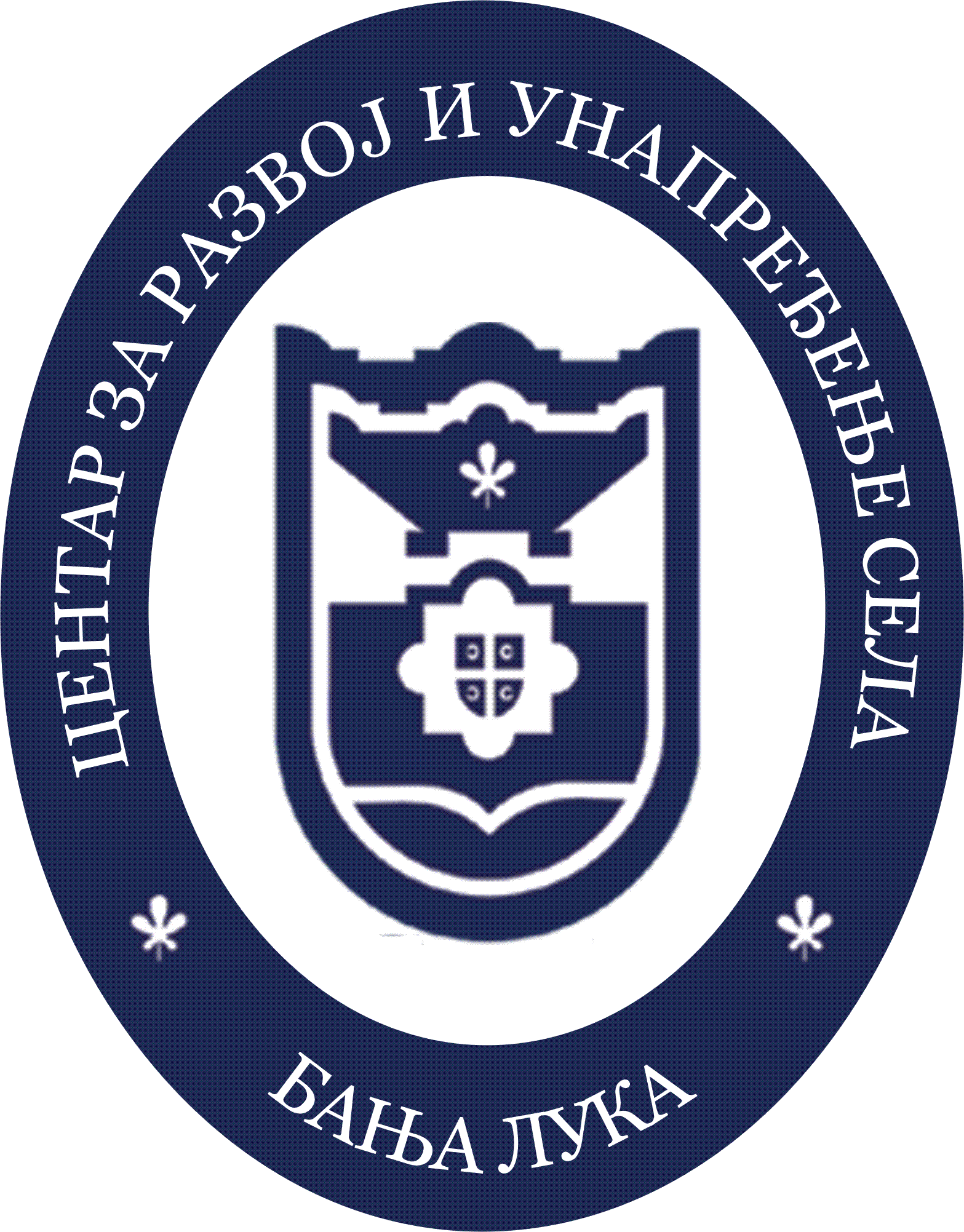 ЦЕНТАР ЗА РАЗВОЈ И УНАПРЕЂЕЊЕ СЕЛАБАЊА ЛУКА                                                       Број: 230/17  ЦЕНТАР ЗА РАЗВОЈ И УНАПРЕЂЕЊЕ СЕЛАБАЊА ЛУКА                                                      Дана: 03.03.2017.                Ред.бројПредмет набавкеШифра ЈРЈНВрста ЈНПроцијењена вриједност(КМ)Врстапоступ.Оквирно вријеме покретања поступкаОквирно вријеме закључења уговораИзвор финансира. (конто)ОрганизационајединицаIРОБЕРОБЕРОБЕРОБЕРОБЕРОБЕРОБЕРОБЕРОБЕ1.Погонско гориво 09100000-0робе50.000,00КЗјунјул412 600Техничка служба2.Водоматеријал44160000-9робе50.000,00КЗјулсептембар412 500Техничка служба3.Електроматеријал31000000-6робе17.500,00КЗјулавгуст412 500Техничка служба4.Набавка и уградња пумпи                                                                (вертикална центриф. пумпа за ПС КОЛА)42122130-0робе23.000,00КЗаприл јун511 200Техничка служба5.Набавка  комбинованогпутничког возила34110000-1робе40.000,00КЗаприл јун511 200Директор 6.Набавка  комбинованог(теренско-путничког) возила34115300-9робе25.000,00КЗсептембарновембар511 300Техничка служба7.Набавка комбинованог ( путничко-доставног) возила34100000-8робе12.000,00КЗаприлјун511 300Техничка служба8.Набавка минералних ђубрива24440000-0робе45.000,00КЗмартмај516 100Пољопривред-на служба9.Набавка сјеменског кукуруза, грахорице и трава03211200-5робе10.000,00КЗмартмај516 100Пољопривред-на служба10.Набавка фолије и мреже за балирање16810000-6робе12.000,00КЗаприлјун516 100Пољопривред-на служба11.Набавка допунских крмних смјеша (премикси)15700000-5робе35.000,00КЗмартмај516 100Пољопривред-на служба12.Набавка комбајна16000000-5робе50.000,00КЗмајјул511 300Пољопривред-на служба13.Набавка животиња03320000-8робе60.000,00КЗмајјул511 300Пољопривред-на служба14.Набавка грађ. материјала за потребе РЕЦ „Мањача“44100000-1робе50.000,00КЗмајјул511 300Пољопривред-на службаРОБЕ УКУПНО:РОБЕ УКУПНО:РОБЕ УКУПНО:479.500,00I IУСЛУГЕУСЛУГЕУСЛУГЕУСЛУГЕУСЛУГЕУСЛУГЕУСЛУГЕУСЛУГЕУСЛУГЕ   15.Дорада сјемена стрних жита-рода    201777110000-4услуге15.000,00КЗавгустоктобар516 100Пољопривред-на служба16.Лабораторијске анализе воде71900000-7услуге50.000,00ОП априлјун412 700Техничка служба17.Машински ископ земље приликом отклањања кварова50000000-5услуге15.000,00КЗмартмај412 500Техничка служба18.Одржавање пумпних  постројења, укључујући набавку и уградњу резервних  дијелова50500000-0услуге15.000,00КЗмартмај412 500Техничка служба19.Одржавање возила, укључујући набавку и уградњу резервних дијелова50110000-934330000-9услуге15.000,00КЗмартмај412 500Заједничка20.Редован сервис филтер постројења „Бањица“50500000-0услуге15.000,00КЗмартмај412 500Техничка служба21.Редован сервис филтер постројења „Гашића Врело“50500000-0услуге15.000,00КЗмартмај412 500Техничка служба22.Набавка и уградња опреме за даљински надзор и управљање и увезивање у постојеће системе „SCADA“  51310000-8услуге25.000,00КЗмајјул511 300Техничка службаУСЛУГЕ УКУПНО:УСЛУГЕ УКУПНО:УСЛУГЕ УКУПНО:165.000,00                                    СВЕУКУПНО                                   644.500,00 КМ                                    СВЕУКУПНО                                   644.500,00 КМ                                    СВЕУКУПНО                                   644.500,00 КМ                                    СВЕУКУПНО                                   644.500,00 КМ                                    СВЕУКУПНО                                   644.500,00 КМ                                    СВЕУКУПНО                                   644.500,00 КМ                                    СВЕУКУПНО                                   644.500,00 КМ                                    СВЕУКУПНО                                   644.500,00 КМ                                    СВЕУКУПНО                                   644.500,00 КМ                                    СВЕУКУПНО                                   644.500,00 КМ